АДМИНИСТРАЦИЯ Г. ВОЛОГДЫПОСТАНОВЛЕНИЕот 28 августа 2017 г. N 951ОБ УТВЕРЖДЕНИИ ПРОГРАММЫ ПЕРСОНИФИЦИРОВАННОГОФИНАНСИРОВАНИЯ ДОПОЛНИТЕЛЬНОГО ОБРАЗОВАНИЯВ ГОРОДСКОМ ОКРУГЕ ГОРОДЕ ВОЛОГДЕВ соответствии с муниципальной программой "Развитие образования", утвержденной постановлением Администрации города Вологды от 10 октября 2014 года N 7673 (с последующими изменениями), Правилами персонифицированного финансирования дополнительного образования детей в Вологодской области, утвержденными приказом Департамента образования Вологодской области от 22 сентября 2021 года N ПР.20-0009/21, на основании статей 27, 44 Устава городского округа города Вологды постановляю:(в ред. постановлений Администрации г. Вологды от 05.07.2021 N 984, от 10.06.2022 N 834)1. Утвердить прилагаемую программу персонифицированного финансирования дополнительного образования в городском округе городе Вологде (далее - Программа).(в ред. постановлений Администрации г. Вологды от 19.01.2018 N 36, от 31.08.2018 N 1094, от 20.06.2019 N 717, от 26.05.2020 N 659, от 05.07.2021 N 984, от 10.06.2022 N 834, от 11.09.2023 N 1559)2. Управлению образования Администрации города Вологды обеспечить организационное, информационное и методическое сопровождение реализации Программы.(п. 2 в ред. постановления Администрации г. Вологды от 19.01.2018 N 36)3. Контроль за исполнением настоящего постановления возложить на Управление образования Администрации города Вологды.4. Настоящее постановление подлежит опубликованию в газете "Вологодские новости" и размещению на официальном сайте Администрации города Вологды в информационно-телекоммуникационной сети "Интернет".Мэр г. ВологдыА.А.ТРАВНИКОВУтвержденаПостановлениемАдминистрации г. Вологдыот 28 августа 2017 г. N 951ПРОГРАММАПЕРСОНИФИЦИРОВАННОГО ФИНАНСИРОВАНИЯ ДОПОЛНИТЕЛЬНОГООБРАЗОВАНИЯ В ГОРОДСКОМ ОКРУГЕ ГОРОДЕ ВОЛОГДЕПараметры системы персонифицированного финансированияПредельный объем индивидуальных гарантий по финансовому обеспечению муниципальных услуг в социальной сфере по направлению деятельности "реализация дополнительных общеразвивающих программ для детей" в расчете на одного ребенка на период действия Программы устанавливается в часах в неделю в соответствии с Положением о персонифицированном дополнительном образовании детей в городском округе городе Вологде.Предельное число социальных сертификатов, используемых для обучения по дополнительным общеразвивающим программам, не устанавливается и не ограничивается исключительно предельными объемами финансового обеспечения социальных сертификатов, установленными на соответствующие периоды. Использование бюджетных средств для оплаты дополнительного образования не допускается, если принятие обязательств со стороны Управления образования Администрации города Вологды по оплате заключаемого с использованием социального сертификата договора об образовании приведет к превышению предельного объема финансового обеспечения социальных сертификатов, установленного для любого из выделенных периодов.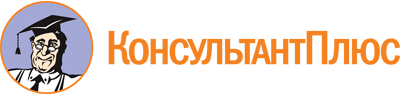 Постановление Администрации г. Вологды от 28.08.2017 N 951
(ред. от 11.09.2023)
"Об утверждении программы персонифицированного финансирования дополнительного образования в городском округе городе Вологде"Документ предоставлен КонсультантПлюс

www.consultant.ru

Дата сохранения: 27.10.2023
 Список изменяющих документов(в ред. постановлений Администрации г. Вологдыот 10.11.2017 N 1256, от 19.01.2018 N 36, от 31.08.2018 N 1094,от 20.06.2019 N 717, от 01.08.2019 N 992, от 26.05.2020 N 659,от 05.04.2021 N 410, от 05.07.2021 N 984, от 10.06.2022 N 834,от 08.12.2022 N 1992, от 11.09.2023 N 1559)Список изменяющих документов(в ред. постановления Администрации г. Вологдыот 11.09.2023 N 1559)Nп/пНаименование мероприятияПоказатель1.Период действия Программыс 1 сентября 2023 года по 31 мая 2024 года2.Категория детей, которым предоставляются сертификаты дополнительного образованияДети в возрасте от 5 до 18 лет3.Предельный объем финансового обеспечения социальных сертификатов на получение муниципальных услуг в социальной сфере по направлению деятельности "реализация дополнительных общеразвивающих программ для детей" на период действия Программы, рублей449971204.Предельный объем финансового обеспечения социальных сертификатов на получение муниципальных услуг в социальной сфере по направлению деятельности "реализация дополнительных общеразвивающих программ для детей" на период действия с 1 сентября 2023 года по 31 декабря 2023 года, рублей199987205.Предельный объем финансового обеспечения социальных сертификатов на получение муниципальных услуг в социальной сфере по направлению деятельности "реализация дополнительных общеразвивающих программ для детей" на период действия с 1 января 2024 года по 31 мая 2024 года, рублей249984006.На период действия Программы установлены следующие ограничения числа одновременно оказываемых муниципальных услуг по направлению деятельности "реализация дополнительных общеразвивающих программ для детей":На период действия Программы установлены следующие ограничения числа одновременно оказываемых муниципальных услуг по направлению деятельности "реализация дополнительных общеразвивающих программ для детей":6.1.Художественная направленностьБез ограничений6.2.Социально-гуманитарная направленностьБез ограничений6.3.Естественно-научная направленностьБез ограничений6.4.Техническая направленностьБез ограничений6.5.Физкультурно-спортивная направленность06.6.Туристско-краеведческая направленность0